Fashion-Boots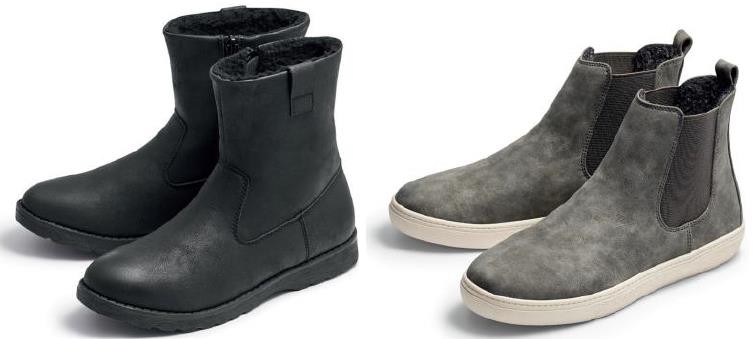 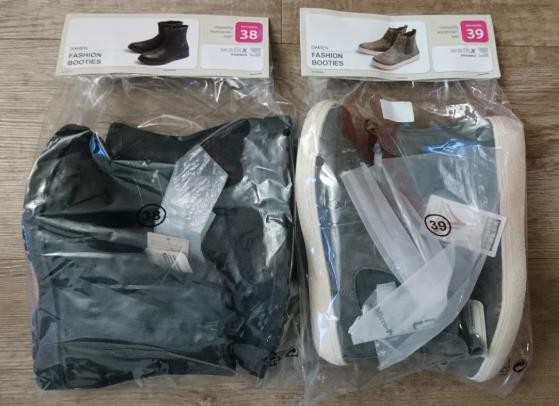 Idescription:Fashion-Boots ideal fort he cold seasonupper made of easy-care PUinterior and insole made of warming textileoutsole made of TPRsorting 1:model / size	37	38	39	40	41black grey	1	2	3	2	1	9 pairsgrau	1	1	2	1	1	6 pairsTOTAL	2	3	5	3	2	15 pairsqty: 4.100 pairsbrand: walkx womencarton labeling: FASHION BOOTIES TIL DAMER 1596-015range factorr: 12 cartons / palette (3 layers à 4 cartons)Price : 3,45 € per Pairssorting 2:model / size	37	38	39	40	41grey	2	2	2	2	2	10 pairsTOTAL	2	2	2	2	2	10 pairsqty: 7.100 pairsbrand: walkx womencarton labeling: DAMESLAARZEN BOTTES POUR DAMES 9701-010range factor: 18 cartons / palette (3 layers à 6 cartons)Price : 2,95 € per PairsRetail price ALDI :14,99 €